SRI RAMKRISHNA SARADA VIDYA MAHAPITHAInternal AssessmentSemester – VI (2019 – 2020)Bengali, GeneralDSE – 1B(Course Name: উনিশ শতকের বাংলা নাটক/ প্রবন্ধ)পূর্ণমানঃ ১০ (প্রতিটি প্রশ্নের মান ০১)যে-কোনো দশটি সঠিক উত্তরে টিক () চিহ্ন দাওঃ-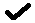 ১) বাংলা সাহিত্যের প্রথম ঐতিহাসিক নাটক কোনটি-ক) শর্মিষ্ঠা, খ) কৃষ্ণকুমারী, গ) পদ্মাবতী, ঘ) একেই কী বলে সভ্যতা।২) ‘বিয়ে পাগলা বুড়ো’ প্রহসনের লেখক-ক) গিরিশন্দ্র, খ) মধুসূদন, গ) দীনবন্ধু, ঘ) জ্যোতিরিন্দ্রনাথ।৩) ‘বলিদান’ নাটক প্রকাশিত হয়-ক) ১৯০৩ খ্রিঃ, খ) ১৯০৫ খ্রিঃ, গ) ১৯০৭ খ্রিঃ, ঘ) ১৯১১ খ্রিঃ।৪) ‘অলীকবাবু’ প্রহসনটির রচয়িতা-ক) মধুসূদন দত্ত, খ) দীনবন্ধু মিত্র, গ) জ্যোতিরিন্দ্রনাথ ঠাকুর, ঘ) গিরিশচন্দ্র ঘোষ।৫) ‘আমার সাজানো বাগান শুকিয়ে গেল’- উক্তিটি কোন ন]টকের-ক) প্রফুল্ল, খ) বলিদান, গ) কালাপাহাড়, ঘ) সীতার বনবাস।৬) ‘জামাই বারিক’ প্রহসন প্রকাশিত হয়-ক) ১৮৭১ খ্রিঃ, খ) ১৮৭২ খ্রিঃ, গ) ১৮৯৩ খ্রিঃ, ঘ) ১৮৯৬ খ্রিঃ।৭) ‘নীলদর্পণ’ নাটক প্রথম যেখান থেকে প্রকাশিত হয়-ক) মৈমনসিংহ, খ) কলকাতা, গ) ঢাকা, ঘ) কাঁচরাপাড়া।৮) ‘সরোজিনী’ ও ‘অশ্রুমতী’ নাটক দুটির রচয়িতা-ক) জ্যোতিরিন্দ্রনাথ ঠাকুর, খ) বাদল সরকার, গ) দীনবন্ধু মিত্র, ঘ) শম্ভু মিত্র।৯) গিরিশচন্দ্রের শেষ নাটকের নাম-ক) মোহিনী প্রতিমা, খ) তপোবন, গ) মায়াতরু, ঘ) প্রফুল্ল।১০) দীনবন্ধু মিত্রের শ্রেষ্ঠ প্রহসন-ক) বিয়ে পাগলা বুড়ো, খ) সধবার একাদশী, গ) নবীন তপস্বিনী, ঘ) লীলাবতী।১১) মধুসূদনের প্রথম নাটকের নাম-ক) পদ্মাবতী, খ) কৃষ্ণকুমারী, গ) শর্মিষ্ঠা, ঘ) মায়াকানন।১২) গিরিশচন্দ্রের ‘রাবণবধ’ কোন শ্রেণির নাটক-ক) ঐতিহাসিক, খ) সামাজিক, গ) প্রহসন, ঘ) পৌরাণিক।১৩) ‘Rizia’ নাটক লেখেন-ক) জ্যোতিরিন্দ্রনাথ ঠাকুর, খ) মধুসূদন দত্ত, গ) রামনারায়ণ তর্করত্ন, ঘ) দীনবন্ধু মিত্র।১৪) বাংলার পণপ্রথার বিষময় ফল নিয়ে লেখা গিরিশচন্দ্রের নাটক-ক) মায়াবসান, খ) বলিদান, গ) হারানিধি, ঘ) প্রফুল্ল।১৫) ‘এমন কর্ম আর করব না’ প্রহসনের রচয়িতা-ক) দীনবন্ধু মিত্র, খ) মধুসূদন দত্ত, গ) জ্যোতিরিন্দ্রনাথ ঠাকুর, ঘ) শম্ভু মিত্র।১৬) গিরিশচন্দ্রের একটি জনপ্রিয় ভক্তিমূলক নাটক-ক) হারানিধি, খ) বলিদান, গ) বিল্বমঙ্গল, ঘ) ভ্রান্তি।১৭) ‘নীলদর্পণ’ নাটকের প্রকাশকাল-ক) ১৮৫৮ খ্রিঃ, খ) ১৮৬০ খ্রিঃ, গ) ১৮৬২ খ্রিঃ, ঘ) ১৮৬৬ খ্রিঃ।১৮) বাংলাভাষায় রচিত প্রথম বাংলা নাটক-ক) নীলদর্পণ, খ) পদ্মাবতী, গ) কুলীনকুল সর্বস্ব, ঘ) চৈতন্যলীলা।১৯) গিরিশচন্দ্রের সৃষ্ট নাট্যছন্দের নাম-ক) গৈরিক ছন্দ, খ) পয়ার ছন্দ, গ) গৈরিশ ছন্দ, ঘ) দলবৃত্ত ছন্দ।২০) কোন নাটকের অভিনয় দেখে মদুসূদন বাংলা নাটক রচনা শুরু করেন-ক) নীলদর্পণ, খ) রত্নাবলী, গ) সীতার বনবাস, ঘ) মৃচ্ছকটিক।